Школьный этап Всероссийской олимпиады по химии 2017-2018 учебный годЗадания 10 класса (максимальный балл-50) Длительность теоретического тура не более 4 астрономических часов.Задача 1Ниже приведены  молярные теплоты сгорания некоторого  класса  углеводородов:вещество	Qсгорания, кДж/мольВопросы:Назовите класс представленных соединений и напишите общую формулу этих углеводородов.Запишите уравнения полного сгорания в кислороде этих веществ.Постройте график зависимости молярной теплоты сгорания от числа атомов углерода в веществе.Определите по графику формулу вещества данного класса, при сгорании 1,31 лпаров(стандартные условия) которое выделяется 190,44 кДж теплоты. Назовите его. Напишите реакцию.Задача 2« Lapis offensionis et petra scandali»Соль Х представляет собой бесцветные ромбические кристаллы, растворимые в воде, и является результатом растворения А в Б.В Вавилоне А считалось священным веществом и являлось символом Луны. А реагирует при нагревании с серой (массовая доля серы в этом веществе равна 12.9%).Во времена М.В.Ломоносова вещество Б называли селитряный спирт. Высококонцентрированная Б имеет обычно бурую окраску. Современный способ производства Б основан на каталитическом окислении синтетическот аммиака на платино- родиевых катализаторах.Соль Х использовал герой романа И.С.Тургенев для того, чтобы прижечь ранку. Вопросы:Что такое А, Б, Х? Вещество А подтвердить расчетами.Назовите два тривиальных названия соли Х.Напишите способ получения вещества Б, представленные в задании.Напишите основные направления применения соли Х(минимум 3).Объясните, почему высококонцентрированная Б имеет на свету бурую окраску? Подтвердить  ответ  уравнением реакции.Органическое соединение А имеет бругто-фОрмулу C4HзCl. А легко вступает в реакцию присоединения с бромной водой. Нарисуйте все возможные структурные формулы А (11 структур). Не забудьте о существовании цис-транс-изомерии в ненасыщенных углеводородах.Задача 4Тест Укажите  букву правильного ответаЧерное вещество  А npu обработке перекисью  водорода  становится белым веществом Б.Этими веществами могут быть.’а) FeS и FeSз	6) PbS и PbSO4в) CuS и CuSO4	г) BaS и BaSO4Пары алкана имеют плотность no воздуху 3,45. Формула этого углеводорода.’а) CiH16	6) C8H 18в) C9Hzo	г) CioH22Соединение,  обуславливающее позеленение  бронзовых  памятников, это.а) CuCOз ЅпСОз	6) Cu(OH)zв) Сих(ОН)зСОз	г) Ѕп(ОН)СОзАлюминий в промышленности получают.’а) электролизом расплава AlzOзвосстановлением AlzOз  углем при нагреваниив) восстановлением AlzOз водородом  при нагреванииг) электролизом раствора хлорида алюминия при пониженной силе токаАлкан содержит 20 связей C— С в молекуле. Определите формулу этого алкана.’а) Сi 9H40	6) C20H42В) C z1H 44	Г)  СззН4бКарбонат калия не peaгиpyem с.’а) хлоридом алюминия	6) хлоридом магния в) аммиаком	г) углекислым газомРоссийской композитор и химик, автор onepы «Князь Игорь» — это.’а) Римский-Корсаков	6) Чайковский в) Вагнер	г) БородинХимик из вonpoca Në7 открыл именную реакцию получения гтіогеналканов.R	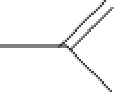 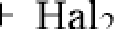 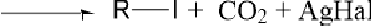 OAgКакой органический продукт получится в ходе такой реакции между йодом и серебряной солью пропионовой кислоты.'а) СНзІ	6) CзH5IВ) С ЗНі І	Г)  С4Н IСколько  монохлорпроизводных образует 3-этилгептан?а) 7	6) 8в) 9	г) 10Какое из следующих веществ не может содержать двойных связей?а) C4H6	6) C5H10В) C6H 14	Г) C3 H 10Задача5Имеется 3 некоторых бинарных соединения свинца — А, Б, В. Массовая доля Pb равна 92,83%, 90,67% и 86,62% в А (твердое в-во жёлтого цвета), Б (твердое в-во красное цвета) и В (твердое в-во чёрнот цвета) соответственно. Вещество В может реагировать с веществом Г, которое имеет такой же качественный состав, как и самая распространённая жидкость на Земле, но иной количественный состав. В результате этой реакции получается вещество Д белого цвета (эта реакция также может использоваться при восстановлении старых картин и фресок).Определите вещества А — Д, назовите их.Напишите уравнение реакции В + Г --+ Д.Метан800Этан1500Пропан2200